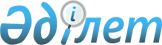 Об утверждении положения государственного учреждения "Отдел предпринимательства и сельского хозяйства города Темиртау"
					
			Утративший силу
			
			
		
					Постановление акимата города Темиртау Карагандинской области от 26 февраля 2015 года № 8/3. Зарегистрировано Департаментом юстиции Карагандинской области 26 марта 2015 года № 3060. Утратило силу постановлением акимата города Темиртау Карагандинской области от 2 июня 2016 года № 22/2      Сноска. Утратило силу постановлением акимата города Темиртау Карагандинской области от 02.06.2016 № 22/2.

      Руководствуясь Бюджетным  кодексом Республики Казахстан от 4 декабря 2008 года,  статьями 31,  37 Закона Республики Казахстан от 23 января 2001 года "О местном государственном управлении и самоуправлении в Республике Казахстан", акимат города Темиртау ПОСТАНОВЛЯЕТ:

      1. Утвердить прилагаемое  положение государственного учреждения "Отдел предпринимательства и сельского хозяйства города Темиртау".

      2. Контроль за исполнением данного постановления возложить на заместителя акима города Тымченко Сергея Николаевича.

      3. Настоящее постановление вводится в действие со дня его первого официального опубликования.

 ПОЛОЖЕНИЕ
государственного учреждения
"Отдел предпринимательства и сельского хозяйства города Темиртау"
1. Общие положения      1. Государственное учреждение "Отдел предпринимательства и сельского хозяйства города Темиртау" является государственным органом Республики Казахстан, осуществляющим в пределах своей компетенции государственное регулирование в сфере предпринимательства, промышленности, торговли, инвестиций и внешнеэкономических связей, индустриально-инновационной политики, межотраслевую координацию в сфере сельского хозяйства на территории города Темиртау и поселка Актау. 

      2. Государственное учреждение "Отдел предпринимательства и сельского хозяйства города Темиртау" руководствуется в своей деятельности  Конституцией и законодательством Республики Казахстан, актами Президента и Правительства Республики, актами акимата, акима Карагандинской области и города Темиртау, иными нормативными правовыми актами, а также настоящим Положением. 

      3. Государственное учреждение "Отдел предпринимательства и сельского хозяйства города Темиртау" является юридическим лицом в организационно-правовой форме государственного учреждения, имеет печати и штампы со своим наименованием на государственном языке, бланки установленного образца, а также в соответствии с законодательством Республики Казахстан имеет счета в органах Казначейства.

      4. Государственное учреждение "Отдел предпринимательства и сельского хозяйства города Темиртау" вступает в гражданско-правовые отношения от собственного имени.

      5. Государственное учреждение "Отдел предпринимательства и сельского хозяйства города Темиртау" имеет право выступать стороной гражданско-правовых отношений от имени государства, если оно уполномочено на это в соответствии с законодательством.

      6. Государственное учреждение "Отдел предпринимательства и сельского хозяйства города Темиртау" по вопросам своей компетенции в установленном законодательством порядке принимает решения, оформляемые приказами руководителя и другими актами, предусмотренными законодательством Республики Казахстан.

      7. Структура и лимит штатной численности государственного учреждения "Отдел предпринимательства и сельского хозяйства города Темиртау" утверждается в соответствии с действующим законодательством. 

      8. Местонахождения юридического лица: 101406, Карагандинская область, город Темиртау, бульвар Независимости, 9

      9. Финансирование деятельности государственного учреждения "Отдел предпринимательства и сельского хозяйства города Темиртау" осуществляется из местного бюджета.

      10. Полное наименование государственного органа: 

      на государственном языке: "Теміртау қаласының кәсіпкерлік және ауыл шаруашылығы бөлімі" мемлекеттік мекемесі; 

      на русском языке: государственное учреждение "Отдел предпринимательства и сельского хозяйства города Темиртау". 

      11. Настоящее Положение является учредительным документом государственного учреждения "Отдел предпринимательства и сельского хозяйства города Темиртау". 

      12. Государственному учреждению "Отдел предпринимательства и сельского хозяйства города Темиртау" запрещается вступать в договорные отношения с субъектами предпринимательства на предмет выполнения обязанностей, являющихся функциями Учреждения. 

      Если, государственному учреждению "Отдел предпринимательства и сельского хозяйства города Темиртау" законодательными актами предоставлено право осуществлять деятельность приносящую доходы, то доходы, полученные от такой деятельности, направляются в доход государственного бюджета.

 2. Миссия, основные задачи, функции, права и обязанности государственного органа      13. Миссия государственного учреждения "Отдел предпринимательства и сельского хозяйства города Темиртау": реализация государственной политики в сфере предпринимательства, промышленности, торговли, развитии сельского хозяйства, инвестиций и внешнеэкономических связей, индустриально-инновационной политики.

      14. Задачи:

      1) осуществление реализации государственной политики поддержки и развития частного предпринимательства;

      2) создание условий для развития частного предпринимательства;

      3) разработка и управление проектами развития инновационных инфраструктур реализации индустриально-инновационных инфраструктур, реализации индустриально-инновационной политики, разработки и реализации стратегии развития инвестиционной политики города путем содействия внедрению инвестиционных проектов индустриально-инновационной направленности;

      4) регулирование отношений и межотраслевая координация в сфере сельского хозяйства;

      5) участие в разработке, реализации, координации и пропаганде политики государства в сфере своей деятельности; 

      6) создание необходимых условий для реализации аграрной и иных государственных программ в области сельского хозяйства; 

      7) исполнение иных, не противоречащих законодательству задач в сфере своей деятельности.

      15. Функции:

      1) реализация государственных программ в сфере своей деятельности;

      2) обеспечение создания и развития в регионе объектов инфраструктуры поддержки малого и среднего предпринимательства и инновационной деятельности;

      3) организация деятельности экспертных советов;

      4) обеспечение государственной поддержки на местном уровне частного предпринимательства;

      5) мониторинг производственной деятельности промышленных предприятий города и объемов промышленного производства; 

      6) мониторинг создания новых рабочих мест на предприятиях промышленности;

      7) изучение, анализ и прогнозирование ситуации в сфере индустриально-инновационного развития города путем проведения мониторинга, сбора и обработки данных промышленных предприятий, выявления тенденций и подготовки предложений индустриально-инновационного развития города;

      8) сотрудничество с институтами развития Республики Казахстан по вопросам индустриально-инновационного развития города;

      9) организация, координация разработки инвестиционной-инновационной политики и мер по их стимулированию;

      10) создание условий для развития предпринимательской деятельности и инвестиционного климата на территории города Темиртау и поселка Актау;

      11) совместно с заинтересованными государственными учреждениями оказывать содействие организациям по привлечению потенциальных инвесторов и реализации инвестиционных проектов путем разработки мероприятий по улучшению инвестиционного климата в городе;

      12) изучение спроса потребности рынка города, выработка рекомендаций и прогнозов его развития, разработка мер по созданию условий, благоприятствующих развитию предпринимательской деятельности;

      13) координация деятельности по развитию и поддержке малого и среднего предпринимательства в соответствии с законодательством Республики Казахстан посредством проведения анализа развития предпринимательства в городе и подготовки предложений по развитию предпринимательства акиму и (или) курирующему заместителю акима города;

      14) организация участия предприятий и предпринимателей в региональных, республиканских и в международных выставках;

      15) организация работы по гражданской обороне и чрезвычайных ситуаций в части обеспечения торговли, питания и горюче-смазочных материалов;

      16) подготовка проектов нормативных документов акима и акимата города, маслихата города по вопросам, входящим в компетенцию государственного учреждения "Отдел предпринимательства и сельского хозяйства города Темиртау";

      17) оказание государственных услуг в сфере своей деятельности;

      18) осуществление иных функций, предусмотренных законодательством Республики Казахстан.

      16. Права и обязанности: 

      1) запрашивать и получать от государственных органов, организаций и предприятий города Темиртау и поселка Актау, информацию, необходимую для осуществления функций, возложенных на государственное учреждение "Отдел предпринимательства и сельского хозяйства города Темиртау";

      2) вносить предложения по реализации программ и планов социально-экономического развития города;

      3) создавать условия для развития частного предпринимательства;

      4) обеспечивать реализацию и исполнение государственных программ в регионах;

      5) определять стратегию развития взаимоотношений с объединениями субъектов частного предпринимательства и объектами рыночной инфраструктуры;

      6) обеспечивать государственную поддержку на местном уровне частного предпринимательства;

      7) организовывать и координировать: разработку инвестиционно-инновационной политики, мер по регулированию и стимулированию инвестиционной активности в сфере сельского хозяйства, экспертизу и отбор проектов, имеющих приоритетное значение, для получения налоговых преференций; кредитования из средств городского бюджета, областных и республиканских программ развития предпринимательства в сфере своей деятельности;

      8) принимать участие: в работе по изучению спроса и предложения конъюнктуры торговли и состояния городского потребительского рынка сельскохозяйственных товаров, выработке рекомендаций и прогнозов его развития; в контроле субъектов торговой деятельности; в разработке и осуществлении мер по созданию условий, благоприятствующих реализации сельскохозяйственной продукции в городе, обеспечению города сельскохозяйственной продукцией, организация участия производителей сельскохозяйственной продукции города в региональных, республиканских и в международных выставках и ярмарках; 

      9) участвует в планировании, обеспечении, а также принимает участие в мероприятиях по гражданской обороне и чрезвычайных ситуациях, организационно обеспечивает реализацию полномочий акима города как начальника гражданской обороны города; 

      10) обеспечение государственных услуг входящих в компетенцию государственного учреждения "Отдел предпринимательства и сельского хозяйства города Темиртау";

      11) предоставление соответствующей информации в уполномоченный орган по оценке качества оказания государственных услуг и контроля за качеством оказания государственных услуг, уполномоченный орган в сфере информатизации для проведения оценки качества оказания государственных услуг в сфере своей деятельности;

      12) предоставление соответствующей информации неправительственным структурам, проводящим общественный мониторинг государственных услуг входящих в компетенцию государственного учреждения "Отдел предпринимательства и сельского хозяйства города Темиртау", в установленном законодательством порядке;

      13) рассмотрение жалоб и обращений потребителей государственных услуг входящих в компетенцию государственного учреждения "Отдел предпринимательства и сельского хозяйства города Темиртау";

      14) осуществлять иные полномочия, возложенные на государственное учреждение "Отдел предпринимательства и сельского хозяйства города Темиртау" законодательством Республики Казахстан.

 3. Организация деятельности государственного органа      17. Руководство государственным учреждением "Отдел предпринимательства и сельского хозяйства города Темиртау" осуществляется первым руководителем, который несет персональную ответственность за выполнение возложенных на Учреждение задач и осуществление им своих функций. 

      18. Первый руководитель государственного учреждения "Отдел предпринимательства и сельского хозяйства города Темиртау" назначается на должность и освобождается от должности акимом города Темиртау.

      19. Первый руководитель государственного учреждения "Отдел предпринимательства и сельского хозяйства города Темиртау" имеет заместителей, которые назначаются на должности и освобождаются от должностей в соответствии с законодательством Республики Казахстан.

      20. Полномочия первого руководителя государственного учреждения "Отдел предпринимательства и сельского хозяйства города Темиртау":

      1) разрабатывает и представляет на утверждение акимата города Положение и структуру государственного учреждения "Отдел предпринимательства и сельского хозяйства города Темиртау", а также изменения в них;

      2) определяет обязанности, ответственность и полномочия работников государственного учреждения "Отдел предпринимательства и сельского хозяйства города Темиртау";

      3) в соответствии с законодательством Республики Казахстана назначает на должности и освобождает от должности работников государственного учреждения "Отдел предпринимательства и сельского хозяйства города Темиртау";

      4) в пределах своей компетенции подписывает служебные документы, издает приказы и дает поручения и указания, обязательные для всех работников государственного учреждения "Отдел предпринимательства и сельского хозяйства города Темиртау";

      5) в установленном действующим законодательством Республики Казахстан порядке поощряет и налагает дисциплинарные взыскания на работников государственного учреждения "Отдел предпринимательства и сельского хозяйства города Темиртау";

      6) без доверенности действует от имени государственного учреждения "Отдел предпринимательства и сельского хозяйства города Темиртау" и представляет его интересы во взаимоотношениях с государственными органами и иными организациями в пределах своих полномочий;

      7) подписывает финансовые и распорядительные документы;

      8) осуществляет иные полномочия, возложенные на него законодательством Республики Казахстан. 

      21. Режим работы государственного учреждения "Отдел предпринимательства и сельского хозяйства города Темиртау" устанавливается в соответствии с трудовым законодательством Республики Казахстан.

      22. Исполнение полномочий руководителя государственного учреждения "Отдел предпринимательства и сельского хозяйства города Темиртау" в период его отсутствия осуществляется лицом, его заменяющим в соответствии с действующим законодательством.

 4. Имущество государственного органа      23. Государственное учреждение "Отдел предпринимательства и сельского хозяйства города Темиртау" может иметь на праве оперативного управления обособленное имущество в случаях, предусмотренных законодательством.

      Имущество государственного учреждение "Отдел предпринимательства и сельского хозяйства города Темиртау" формируется за счет имущества, переданного ему собственником, а также имущества (включая денежные доходы), приобретенного в результате собственной деятельности и иных источников, не запрещенных законодательством Республики Казахстан. 

      24. Имущество, закрепленное за государственным учреждением "Отдел предпринимательства и сельского хозяйства города Темиртау", относится к коммунальной собственности. 

      25. Государственное учреждение "Отдел предпринимательства и сельского хозяйства города Темиртау" не вправе самостоятельно отчуждать или иным способом распоряжаться закрепленным за ним имуществом и имуществом, приобретенным за счет средств, выданных ему по плану финансирования, если иное не установлено законодательством.

 5. Реорганизация и упразднение государственного органа      26. Реорганизация и упразднение государственного учреждения "Отдел предпринимательства и сельского хозяйства города Темиртау" осуществляется в соответствии с законодательством Республики Казахстан.


					© 2012. РГП на ПХВ «Институт законодательства и правовой информации Республики Казахстан» Министерства юстиции Республики Казахстан
				Аким города

Н. Султанов

Утверждено

постановлением акимата

города Темиртау

от 26 февраля 2015 года

№ 8/3

